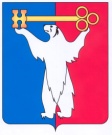 АДМИНИСТРАЦИЯ ГОРОДА НОРИЛЬСКАКРАСНОЯРСКОГО КРАЯПОСТАНОВЛЕНИЕ17.05.2021                                             г. Норильск                                                   №207Об утверждении цен (тарифов) на услуги, работы муниципального унитарного предприятия муниципального образования город Норильск «Расчетно-кассовый центр»В целях урегулирования вопроса установления цен (тарифов) на востребованные услуги, оказываемые муниципальным унитарным предприятием муниципального образования город Норильск «Расчетно-кассовый центр»,ПОСТАНОВЛЯЮ:1. Утвердить цены (тарифы) на услуги, работы, оказываемые (выполняемые) муниципальным унитарным предприятием муниципального образования город Норильск «Расчетно-кассовый центр» (прилагается).2. Опубликовать настоящее постановление в газете «Заполярная правда» и разместить его на официальном сайте муниципального образования город Норильск.3. Настоящее постановление вступает в силу с 01.06.2021.Глава города Норильска 								   Д.В. КарасевУТВЕРЖДЕНЫпостановлением Администрации города Норильска от 17.05.2021 № 207Цены (тарифы) на услуги, работы, оказываемые (выполняемые) муниципальным унитарным предприятием муниципального образования город Норильск «Расчетно-кассовый центр»№ п/пНаименование услугиЕд. изм.Тариф, руб. (без НДС)Агентское вознаграждение за прием наличных денежных средств% от перечисленной суммы1%Вознаграждение по организации безналичных расчетов% от перечисленной суммы0,2%Услуги по ведению базы данных лицевых счетов управляющих компаний, за исключением компаний, обслуживающих МКД по территории п. Снежногорск1 лицевой счет49,54Услуги по ведению базы данных лицевых счетов управляющих компаний, обслуживающих МКД по территории п. Снежногорск1 лицевой счет27,07Услуги по ведению информационной базы данных лицевых счетов для ресурсоснабжающей организации, поставляющей потребителям коммунальные услуги: электроэнергии, холодного и горячего водоснабжения, отопления1 лицевой счет25,94Услуги по ведению базы данных лицевых счетов для ресурсоснабжающих организаций, предоставляющих потребителям коммунальные услуги: водоотведения1 лицевой счет13,74Услуги по ведению базы данных лицевых счетов по возмещению расходов по установке коллективных (общедомовых) приборов учета1 лицевой счет13,74